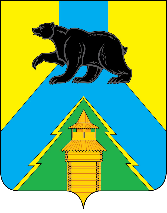 Российская ФедерацияИркутская областьУсть-Удинский районАДМИНИСТРАЦИЯПОСТАНОВЛЕНИЕ«08» ноября 2022 г.  № 490 п. Усть-УдаОб уточнении наименования учреждения в муниципальных контрактахВ связи с технической необходимостью и в соответствии с соглашением о предоставлении субсидии местному бюджету из областного бюджета от 15.02.2022г. № 05-59-66/22-59, заключенного между министерством строительства Иркутской области и администрацией районного муниципального образования «Усть-Удинский район», предметом которого является выполнение работ по капитальному ремонту здания МКДОУ Юголукский детский сад «Солнышко» по адресу: Иркутская область, Усть-Удинский район, с. Юголок, пер. Удинский, 8., руководствуясь статьями 22, 45 Устава районного муниципального образования «Усть-Удинский район»,  администрация Усть-Удинского районаПОСТАНОВЛЯЕТ:Наименование учреждения - «МДОУ Юголукский детский сад «Солнышко» по адресу: Иркутская область, Усть-Удинский район, с. Юголок, пер. Удинский, 8», указанное в наименовании муниципального контракта на капитальный ремонт № М.2022.10 от 16.03.2022г., а также в муниципальном контракте на оказание услуг по осуществлению строительного контроля (технический надзор) за капитальным ремонтом № М.2022.12 от 21.03.2022г., считать за учреждение – «МКДОУ Юголукский детский сад «Солнышко» по адресу: Иркутская область, Усть-Удинский район, с. Юголок, пер. Удинский, 8.»Контроль над исполнением настоящего постановления возложить на первого заместителя мэра Усть-Удинского района (А.А. Менг).Управлению делами администрации Усть-Удинского района (О.С.Толмачева) опубликовать настоящее постановление в установленном порядке.Глава администрации Усть-Удинского района                                                        С.Н. Чемезов  